DOSSIER DE SUBVENTION 2021ÉQUIPEMENTS CULTURELS À RAYONNEMENT TERRITORIAL OU LOCAL Dossier à retourner :avant le vendredi 20 novembre 2020*Commune (siège social) :      Canton :      Intercommunalité :      I  RENSEIGNEMENTS ADMINISTRATIFSEntité bénéficiaire*Demandeur :      *Nom de l’équipement :      Raison sociale*Siège social (adresse) :      *Adresse postale (préciser le nom du destinataire) :      Email :	        			  Téléphone :      Site web :      *Siret :   Représentant légal (Président ou Maire)Civilité * *NOM: *Prénom : Email :                         Téléphone : Personne en charge du dossier à contacter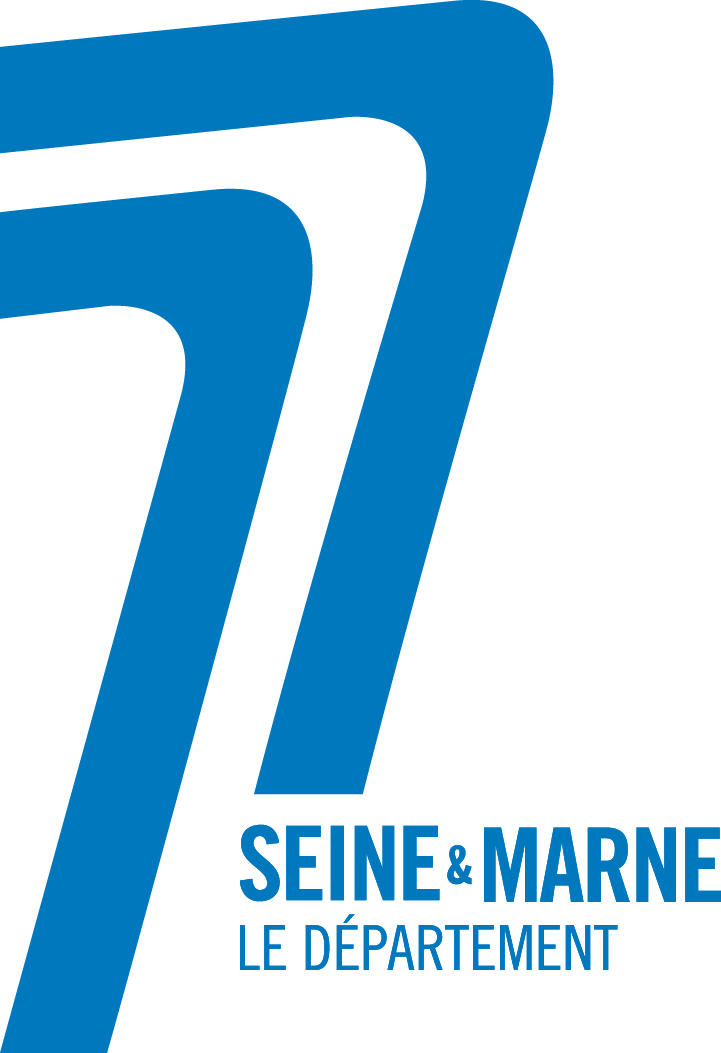 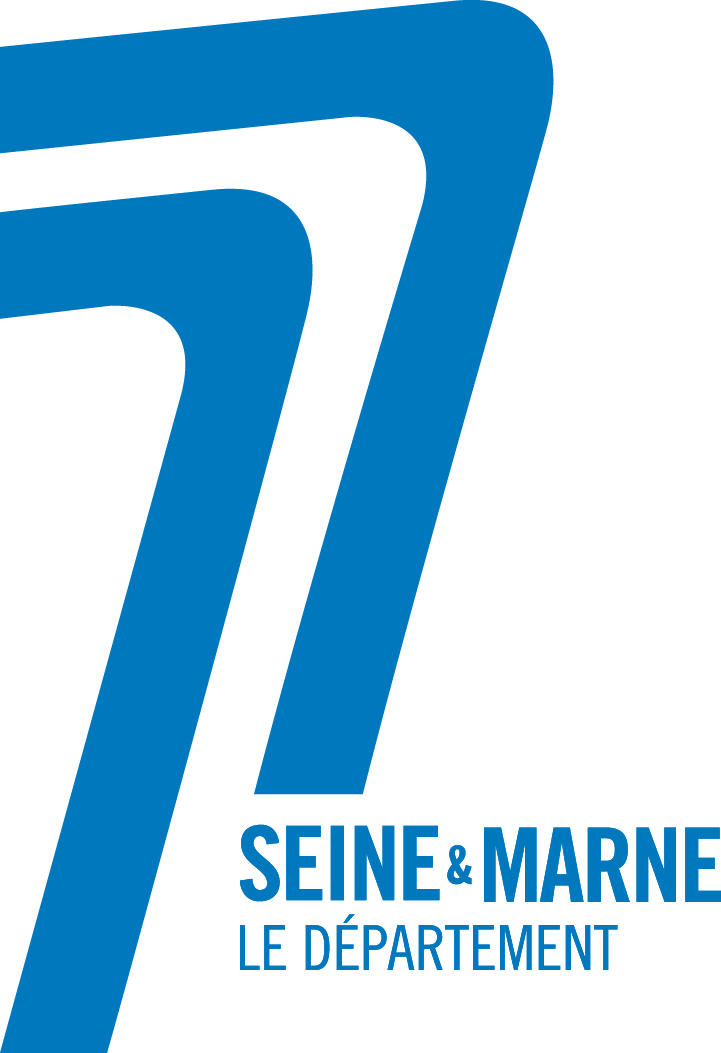 Civilité* *NOM :  *Prénom : *Adresse : *Fonction : *Email : 	*Téléphone : Éléments budgétaires*Subvention attendue du Département :  €*Champs obligatoiresII  PRÉSENTATION DE LA STRUCTURE Domaine artistiqueSpectacles vivants      Musiques actuelles       Arts plastiques/arts visuels 	Cinéma        Socio-culturel Personnel de la structure :Total équipe permanente :      Préciser la masse salariale de la structure dédiée à l’activité artistique :       €(total des salaires bruts + charges patronales)Provenance du public :      % Communale	      % Intercommunale	     % Départementale	     % Régionale     % Nationale	       % InternationalePolitique tarifaire:
Tarif le plus faible :      €	Tarif le plus élevé :      €
Abonnement : OUI      NONLieux de représentations :Salle principale (jauge) :      
Diffusion hors les murs : OUI         NONStudios de répétition :Nombre de studios :      
Heures globales d’utilisation :      
Nombre de jours d’occupation du lieu toutes activités confondues :Pour la programmation :      Pour le prêt du plateau pour création et pratique amateur :      Participation à des réseauxDépartementaux :      Régionaux :      Nationaux :      III  PRÉSENTATION DES AXES DE DÉVELOPPEMENT ET MISE EN ŒUVRE 2021(du 1er janvier au 31 décembre 2021)Nom du Directeur artistique :      Projet culturel et artistique :	oui 	non 	Si oui, joindre le documenta/ Axes de développement et mise en oeuvrePréciser l’état des lieux, les enjeux qui en découlent ainsi que la méthode de mise en œuvre et les moyens.b/ Action culturellePréciser le projet d’action culturelle en direction des habitants, des amateurs et plus particulièrement en direction des publics prioritaires du Département (les collégiens, les publics empêchés*, les publics éloignés*, les seniors)*Publics empêchés : par convention, on appelle "publics empêchés", les personnes privées d’un service du fait d’un handicap ou d’une impossibilité de se déplacer (personnes hospitalisées, détenues,…).*Publics éloignés : par convention, on nomme "publics éloignés" les personnes privées d’une offre culturelle pour un motif géographique, socio-culturel, économique,… c/ Accueil d’équipes artistiques en résidencePrésenter les équipes artistiques accueillies en résidence et les projets développés.d/ Partenariats engagés sur le territoireQuels sont les projets développés avec des structures culturelles ou autres ? (les nommer).  Présenter les liens avec d’éventuels programmateurs.e/ Ressources pour le territoireIndiquer comment votre structure est ressource sur le territoire. Renseigner les actions, les formations que vous menez en direction des acteurs de la vie associative, des enseignants mais aussi des élus et des professionnels de la culture.f/ A  Présentation détaillée de la programmation annuelle (du 1er janvier au 31 décembre 2021)Spectacle vivant : liste des spectacles programmésCentres d’Art : liste des expositions programméesCinémaf/B  Actions culturelles et formations (du 1er janvier au 31 décembre 2021)Liste des actions culturelles et des formationsNous entendons par action culturelle l’ensemble des rencontres, des ateliers de pratique, des actions de sensibilisation. Autres actions culturelles (représentation hors-les-murs par exemple)Tableau récapitulatif action culturelle :IV  BUDGET PRÉVISIONNEL DU PROJET ARTISTIQUE ET CULTUREL RETENU PAR LE DÉPARTEMENT : années 2020 et 2021V  BUDGET GLOBAL DE LA STRUCTUREVI  ATTESTATION SUR L’HONNEURJe soussigné(e), (nom, prénom)  représentant légal de l’association (nom)  - Déclare que la structure est en règle au regard de l’ensemble des déclarations sociales et fiscales ainsi que des cotisations et paiements y afférents ;- Déclare que la structure est en conformité avec la législation de l’accueil du public ;- Certifie exactes les informations du présent dossier.VII  PIÈCES À JOINDRE AU DOSSIER• Rapport du commissaire sur les comptes du dernier exercice clos ;• Rapport d’activités et analyse de la dernière saison ;• Bilan, compte de résultat et annexes certifiés conformes du dernier exercice clos ;• C.V. de la direction artistique;• Procès-verbal de l’Assemblée Générale Ordinaire ayant statué sur les comptes du dernier exercice clos ;• Documents de communication de la saison.Certificat administratifJe soussigné Maire de la commune de ou Président du groupement de communes de certifie avoir attribué à l’association une subvention d’un montant de : € pour 2019		 € pour 2020oucertifie avoir consacré un budget pour  (nom de l’équipement) d’un montant de :€ pour 2019		€ pour 2020Le représentant légalCachet – Nom  – SignatureAGRAFER ICI OBLIGATOIREMENTUN RELEVÉ D’IDENTITÉ BANCAIRE OU POSTAL AVEC IBANA l’exclusion de tout autre documentÀ  le Le Représentant légal,Nom   – signature et cachet de la structure1°) Le bénéficiaire s’engage à apposer, en bonne place et d’une manière visible, le logo du Conseil départemental ou à défaut la mention suivante : « projets et/ou activités soutenus par le Conseil départemental de Seine-et-Marne » sur l’ensemble des documents d’informations (courriers, tracts, affiches, plaquettes d’informations, dossiers de presse,…) relatifs à ce partenariat. Un exemplaire de chaque support sera communiqué au Département.2°) Le bénéficiaire s’engage à utiliser la subvention pour les activités mentionnées au présent dossier.En cas de non-respect des clauses 1 et 2, le Département se réserve le droit de demander au bénéficiaire le reversement de toutes subventions perçues.N.B. Le présent imprimé, dûment rempli et signé, devra être retourné à l’adresse suivante :Département de Seine-et-MarneDirection des Affaires culturellesA l’attention de Laurence BARDOUHôtel du DépartementCS 5037777010 MELUN CEDEXContact administratif : Laurence BARDOUTéléphone : 01 64 14 60 40E-mail : laurence.bardou@departement77.frContact autre renseignement : Micheline ROBCISTéléphone : 01 64 87 37 67E-mail : micheline.robcis@departement77.frFonctionNombre de postesEquivalent TPContratDirection généraleSpectacle vivant Administration :AdministrateurRelations publiques/CommunicationAccueilSpectacle vivant- Equipe technique :-     -     -     Centre d’art Administration :AdministrateurRelations publiques/CommunicationAccueilCentre d’art Equipe technique :-     -     Cinéma Administration :AdministrateurRelations publiques/CommunicationAccueilCinéma Equipe technique :-     -     EntretienPrésentation de l’activité :2020Estimation 2021Nombre de spectacles, concerts, conférencesNombre de représentationsNombre de représentations jeune publicNombre d’expositionsDurée moyenne des expositionsNombre de films programmésDont art et essaiPublic 2020Estimation 2021Fréquentation globaleTaux de remplissageNombre de collégiens touchésNom du spectacleCompagnie/GroupeCompagnie soutenue par la DRAC, la Région, société civile, structures appartenant au réseau nationalGenreAmateur ou professionnelDates Nombre de représentationsCoût de cessionTOTAL      €Enveloppe financière pour la programmation restante 2021 Enveloppe financière pour la programmation restante 2021 Enveloppe financière pour la programmation restante 2021 Enveloppe financière pour la programmation restante 2021 Enveloppe financière pour la programmation restante 2021 Enveloppe financière pour la programmation restante 2021 Enveloppe financière pour la programmation restante 2021 TOTAL 2021 (à reporter dans le budget prévisionnel du projet artistique retenu par le département, en partie IV du dossier) TOTAL 2021 (à reporter dans le budget prévisionnel du projet artistique retenu par le département, en partie IV du dossier) TOTAL 2021 (à reporter dans le budget prévisionnel du projet artistique retenu par le département, en partie IV du dossier) TOTAL 2021 (à reporter dans le budget prévisionnel du projet artistique retenu par le département, en partie IV du dossier) TOTAL 2021 (à reporter dans le budget prévisionnel du projet artistique retenu par le département, en partie IV du dossier) TOTAL 2021 (à reporter dans le budget prévisionnel du projet artistique retenu par le département, en partie IV du dossier) TOTAL 2021 (à reporter dans le budget prévisionnel du projet artistique retenu par le département, en partie IV du dossier) Titre de l’expositionArtistesAmateur ou professionnel Rayonnement de l’artisteDateCoût de l’expositionApport en productionTOTALTOTALTOTALTOTALTOTAL € €Enveloppe financière pour la programmation restante 2021Enveloppe financière pour la programmation restante 2021Enveloppe financière pour la programmation restante 2021Enveloppe financière pour la programmation restante 2021Enveloppe financière pour la programmation restante 2021 € €TOTAL 2021 (à reporter dans le budget prévisionnel du projet artistique retenu par le département, en partie IV du dossier)TOTAL 2021 (à reporter dans le budget prévisionnel du projet artistique retenu par le département, en partie IV du dossier)TOTAL 2021 (à reporter dans le budget prévisionnel du projet artistique retenu par le département, en partie IV du dossier)TOTAL 2021 (à reporter dans le budget prévisionnel du projet artistique retenu par le département, en partie IV du dossier)TOTAL 2021 (à reporter dans le budget prévisionnel du projet artistique retenu par le département, en partie IV du dossier) € €Nombre de films déjà programmésDont art et essaiDont jeune publicNombre de jours de programmation hebdomadaireNombre moyen de séances hebdomadairesTotal coût d’achat des filmsEnveloppe financière pour la programmation restante 2021Enveloppe financière pour la programmation restante 2021Enveloppe financière pour la programmation restante 2021Enveloppe financière pour la programmation restante 2021Enveloppe financière pour la programmation restante 2021 €TOTAL 2021 (à reporter dans le budget prévisionnel du projet artistique retenu par le département, en partie IV du dossier)TOTAL 2021 (à reporter dans le budget prévisionnel du projet artistique retenu par le département, en partie IV du dossier)TOTAL 2021 (à reporter dans le budget prévisionnel du projet artistique retenu par le département, en partie IV du dossier)TOTAL 2021 (à reporter dans le budget prévisionnel du projet artistique retenu par le département, en partie IV du dossier)TOTAL 2021 (à reporter dans le budget prévisionnel du projet artistique retenu par le département, en partie IV du dossier) €Désignation du bénéficiaire (école/ EPHAD/ association…)Type d’intervention(ateliers ; actions de sensibilisation)Public visé et nombre de personnes concernéesIntervenant (artiste ou autre)Volume d’heures d’interventionDates/périodeSur le temps des vacances ? (oui/non)Coût (hors personnel de la structure)TOTALTOTALTOTALTOTALTOTALTOTALTOTAL €Enveloppe financière restante 2021Enveloppe financière restante 2021Enveloppe financière restante 2021Enveloppe financière restante 2021Enveloppe financière restante 2021Enveloppe financière restante 2021Enveloppe financière restante 2021 €TOTAL (à reporter dans le budget prévisionnel du projet artistique retenu par le département, en partie IV du dossier) TOTAL (à reporter dans le budget prévisionnel du projet artistique retenu par le département, en partie IV du dossier) TOTAL (à reporter dans le budget prévisionnel du projet artistique retenu par le département, en partie IV du dossier) TOTAL (à reporter dans le budget prévisionnel du projet artistique retenu par le département, en partie IV du dossier) TOTAL (à reporter dans le budget prévisionnel du projet artistique retenu par le département, en partie IV du dossier) TOTAL (à reporter dans le budget prévisionnel du projet artistique retenu par le département, en partie IV du dossier) TOTAL (à reporter dans le budget prévisionnel du projet artistique retenu par le département, en partie IV du dossier)  €Structures mobilisées et lieuObjet de l’intervention Public viséIntervenant (artiste ou autre)Volume d’heures d’interventionCoût (hors personnel de la structure)TOTALTOTALTOTALTOTALTOTAL €Enveloppe financière restante 2021Enveloppe financière restante 2021Enveloppe financière restante 2021Enveloppe financière restante 2021Enveloppe financière restante 2021 €TOTAL 2021 (à reporter dans le budget prévisionnel du projet artistique retenu par le département, en partie IV du dossier)TOTAL 2021 (à reporter dans le budget prévisionnel du projet artistique retenu par le département, en partie IV du dossier)TOTAL 2021 (à reporter dans le budget prévisionnel du projet artistique retenu par le département, en partie IV du dossier)TOTAL 2021 (à reporter dans le budget prévisionnel du projet artistique retenu par le département, en partie IV du dossier)TOTAL 2021 (à reporter dans le budget prévisionnel du projet artistique retenu par le département, en partie IV du dossier) €NombreNombre d’heuresDont nombre pendant le temps des vacancesNombre de personnes touchéesActions en direction des collégiensActions en direction des publics empêchés*Actions en direction des publics éloignés*Actions en direction des amateursActions en direction des seniors (+ 65 ans)AutresTOTAL20202021Nombre de collèges touchésNombre de partenariats avec des maisons départementales des solidaritésNombre de partenariats avec des maisons de retraite, des établissements de santéNombre de partenariats avec les établissements d’enseignement artistiqueNombre de partenariats avec des structures culturellesAutres …………………………………………………………………………………………………….TOTALDEPENSES20202021RECETTES20202021Spectacle vivant - DiffusionCo-réalisationProduction, co-productionApport résidence Coût de cession des spectacles programmés (Cf tableau)Droits d’auteursDéfraiements (repas, hébergement, transports)Cinéma - diffusion    - Coût d’achat des films (Cf tableau)        - Coût transport des filmsArts plastiques - diffusion      - Coût des expositions (Cf tableau)    - Apport en production (Cf tableau)Spectacle vivantCo-réalisationCo-productionVente des spectaclesBilletterieAutresCinémaBilletterieAutresArts plastiquesBilletterieAutresTOTALTOTALTechniqueSalaires techniques (intermittents) - Frais de locations techniquesSécuritéSubventionsEtatDépartement CommuneIntercommunalité ………………………TOTALTOTALCommunicationSupports de communicationPrestation graphiste Maintenance site WebmasterFonds propreTOTALTOTALActions culturellesActions culturelles et formation (Cf tableau)Autres actions culturelles (Cf tableau)Défraiements Salaires médiateursAutresMécénat/PartenariatTOTALTOTALSalaire relations publiquesAutresTOTAL DES DEPENSESTOTAL DES RECETTESCHARGESPrévision 2020Réalisé 2020Prévision 2021PRODUITSPrévision 2020Réalisé 2020Prévision 202160 - Achats70 - Vente de produits finis, prestations de services, marchandisesPrestations de services74 - Subventions d’exploitation Achats matières et fournituresEtat : préciser le(s) ministère(s) sollicité(s)Autres fournitures61 - Services extérieursLocations immobilières et mobilièresEntretien et réparationRégion (préciser)AssuranceDocumentationDépartement (préciser)Divers62 -Autres services extérieursIntercommunalité (préciser)Rémunérations intermédiaires et honorairesPublicité, publicationCommune(s) (préciser)Déplacements, missionsServices bancaires, autres63 - Impôts et taxesOrganismes sociaux (préciser) :Impôts et taxes sur rémunérationAutres impôts et taxes64 - Charges de personnelFonds européensRémunération des personnelsCNASEA (emplois aidés)Charges socialesAutres aides, dons ou subventions affectéesAutres charges de personnel65 - Autres charges de gestion courante75 - Autres produits de gestion courante66 - Charges financières67 - Charges exceptionnels76 - Produits financiers68 - Dotation aux amortissements78- Reports ressources non utilisées d’opérations antérieuresCharges indirectes affectées à l’actionRessources indirectes affectées à l’actionCharges fixes de fonctionnementFrais financiersAutresTotal des chargesTotal des produits86 - Emplois des contributions volontaires en nature87 – Contributions volontaires en natureSecours en natureBénévolatMise à disposition gratuite de biens et prestationsPrestations en naturePersonnel bénévoleDons en nature